Subject Lead for Food Technology Closing Date: 	Midday on Monday 27th June 2022*Interview Date:	To be confirmedSalary:		            Teachers MPS/UPS with TLR 2aStarting Date:	1st September 2022 or January 2023Our school is ‘Good’ (Ofsted 2018), being one of the most popular and successful 11-16 mixed comprehensive schools in the Preston Park area of Brighton, consistently over-subscribed. Our curriculum is broad and balanced and offers many exciting opportunities for all students, both in school and out. There are tremendous extra-curricular opportunities at Dorothy Stringer through sport, performing arts, the Junior Leadership Team, and on-going links with our partner schools in Africa, the Duke of Edinburgh award, as well as a number of other trips. In short, we believe there is something for everyone at the school. We are seeking to recruit an enthusiastic and committed teacher to teach KS3 and KS4 Food Technology to students of all abilities at this popular and successful 11-16 mixed comprehensive school with an increasing uptake in Food Preparation and Nutrition for GCSE.  The successful candidate will also need to be able to teach Design Technology to Year 7 for a small number of lessons on rotation.  For further details see the Person Specification and Job Description HOW TO APPLYApplication is by application form with a supporting letter.  Your application should take account of the Person Specification. In line with our Safer Recruitment Policy, we cannot accept C.V.s.Please return your completed application to Katie Booth, at recruitment@dorothy-stringer.co.uk If you have a problem replying electronically please contact the school on 01273 852222.Dorothy Stringer is committed to safeguarding and promoting the welfare of children and young people and expects all staff and volunteers to share this commitment and comply with the Department of Education Statutory Guidance ‘Keeping Children Safe in Education’.* We reserve the right to appoint a suitable candidate before the closing date.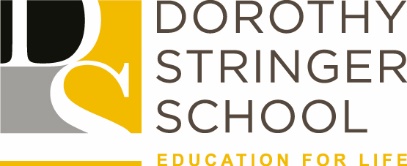                                 BRIGHTON & HOVE SCHOOLS                                    Taking Action for Equality                                Subject Lead for Food Technology                         Job Ref DS123